Проект на конкурс в честь 70-летия победы в Великой Отечественной Войне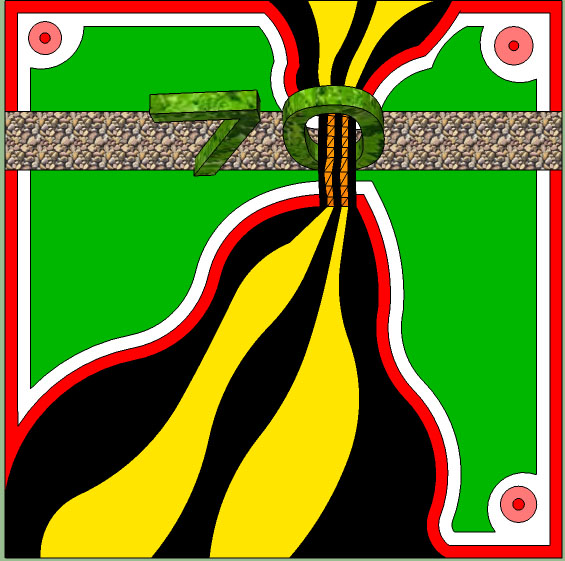    1                2                                                    3   4                                           5                                      6                      7                               8                                                                                                                                                                                1Бегония вечноцветущая красная - 820 шт Бегония вечноцветущая белая – 900 штИризине (или колеус темный) – 1700 штКолеус лимонный – 1300 шт  Бегония вечноцветущая розовая – 100 штАльтернантера зеленая – 3300 штДорожка из мраморной крошки для подхода – 62 кгОбъемная конструкция из альтернантеры зеленой – 1700 шт.Примерный расчет стоимости реализации.Снятие верхнего слоя почвы на глубину 15 см – 6 000 рЗасыпка плодородным грунтом, 20 см -  20 м3 – 11 000 рРазгрузка, посадка, полив, оформление края цветника бордюрной лентой – 38000 рСтоимость ковки объемной композиции – 25 000рСтоимость посадочного материала – 36400+60000+80000= 176400 рСтоимость мраморной крошки – 620 рСтоимость проекта: 257 020 р.